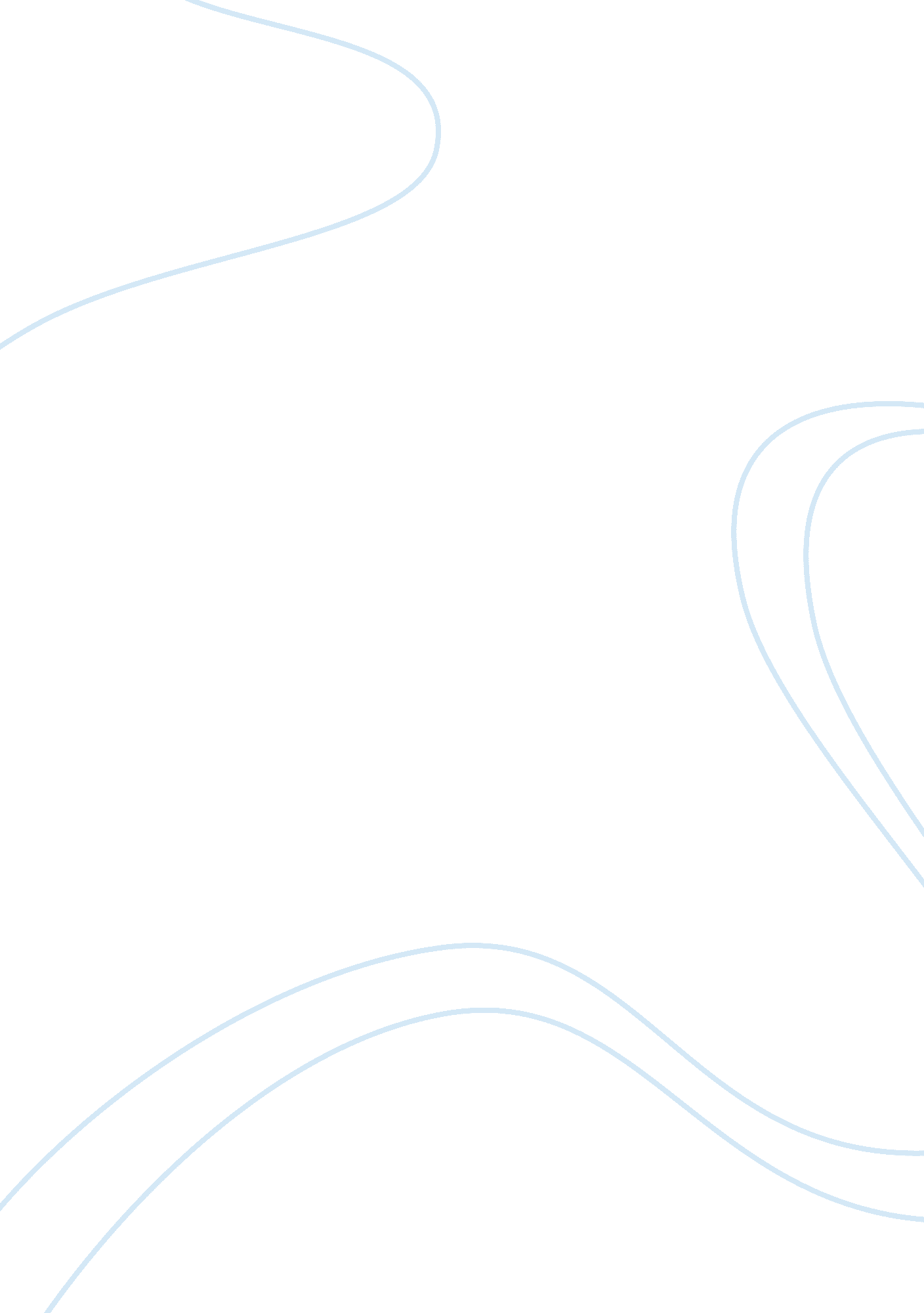 Tourism report india essay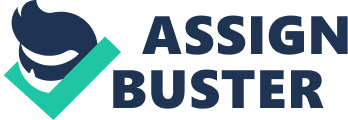 2009 Government of India Ministry of Tourism Market Research Division OFFICERS OF MARKET RESEARCH DIVISION ASSOCIATED WITH THE PREPARATION OF INDIA TOURISM STATISTICS 2009 Dr. R. N. Pandey Additional Director General Shri K. K. Nath Shri S. V. Singh Miss. Neha Srivastava Smt. V. Meera Shri Ram Rattan Banga Shri S. K. Mohanta Shri Rajender Prasad Shri Banke Ram Smt. Charu Arora Deputy Director Programmer Assistant Director Assistant Director Assistant Director DPA Grade “ B” DPA Grade “ B” DPA Grade “ B” DEO Grade “ A” CONTENTSCHAPTER Chapter- 1 Important Statistics on Tourism Chapter-2 Inbound Tourism- Foreign Tourist Arrivals in India 2. 1 Foreign Tourist Arrivals in India Table 2. 1. 1 Table 2. 1. 2 Foreign Tourist Arrivals (FTAs) in India , 1981-2009 Nationality-wise (FTAs) in India, 2007-2009 PAGE 1-5 7-53 9 9 10-12 13 14 14 15 16 17-19 19 20 21-23 24 24 25-27 27 28 29-31 31 32 2. 2 FTAs in India from Different Regions Table 2. 2. 1 FTAs in India from different Regions of the World, 2007-2009 2. 3 Seasonality in FTAs in India Table 2. 3. 1 Table 2. 3. 2 Table 2. 3. Month-wise FTAs in India during 2009 and comparative figures of 2008 & 2007 Lean and Peak Months of FTAs in India from top 15 Countries during 2009 Nationality-wise and Quarter-wise FTAs in India, 2009 2. 4 Mode of Travel of FTAs in India Table 2. 4. 1 Table 2. 4. 2 FTAs in India according to Mode of Travel, 1996-2009 Nationality-wise FTAs in India during 2009 according to Mode of Travel 2. 5 Port of Entry of FTAs in India Table 2. 5. 1 Table 2. 5. 2 FTAs in India through Major Ports, 1996-2009 Nationality-wise FTAs in India according to Major Port of Disembarkation, 2009 2. Gender Distribution of FTAs in India Table 2. 6. 1 Table 2. 6. 2 FTAs in India according to Gender, 1996-2009 Nationality-wise FTAs in India according to Gender, 2009 2. 7 Age Distribution of FTAs in India Table 2. 7. 1 FTAs in India according to Age-Group, 1996-2009 Table 2. 7. 2 Nationality-wise FTAs in India according to Age-Group, 2009 32-34 35 35-37 37 38 38-40 40-51 52 52 53 53 55-64 57 58 58 60 60 60-61 2. 8 Purpose of Visit of FTAs in India Table 2. 8. 1 Classification of FTAs in India according to Purpose of Visit, 2009 2. 9 Top 15 Source Countries for FTAs in India Table 2. . 1 Table 2. 9. 2 Top 15 Source Countries for FTAs in India during 2008 & 2009 FTAs in India during 1981 to 2009 from Top 15 Source Countries of 2009 Details of FTAs from the top 15 source countries for 2009 2. 10 Foreign Exchange Earnings from Tourism in India Table 2. 10. 1 FEE from from Tourism in India during 1991-2009 Table 2. 10. 2 Month-wise FEE from Tourism (in Rs. Crore) in India during 2007 – 2009 Table 2. 10. 3 Month-wise FEE from Tourism (in Million US$) in India during 2007 – 2009 Chapter-3 World Tourism Scenario and India’s Position in World 3. World Tourism Traffic Table 3. 1. 1 Table 3. 1. 2 Table 3. 1. 3 International Tourist Arrivals Worldwide and By Regions, 2002 and 2005-2009 International Tourist Arrivals in World and India , 1996-2009 Countries which are above India in terms of Tourist Arrivals, 2007-2009 3. 1. 2 Outbound Tourism Table 3. 2. 1 No. of Outbound Tourists of Some Selected Countries of the World and their Percentage Share of Indian During 2006 and 2007 3. 3 International Tourism Receipts Table 3. 3. 1 Table 3. 3. 2 Table 3. 3. International Tourism Receipts Worldwide and by Regions, 2005 and 2007-2009 International Tourism Receipts and India’ s Share and Rank, 1996-2009 Countries which are above India in terms of Tourism Receipts, 2007-2009 61 62 63 64 Chapter-4 Outbound Tourism-Indian Nationals Departures from India Table 4. 1 Table 4. 2 Table 4. 3 Number of Indian Nationals Departures from India, 1991 to 2009 Port-wise Departures of Indian Nationals from India, 2002-2009 Destination-wise Number of Indian Nationals Departures from India, 2001-2008 5-71 67 68 69-71 73-88 75 75-76 77-78 78-80 81 81-82 83 84-88 89-113 91 91 91 92-109 110 111 111 Chapter-5 Domestic Tourism 5. 1 Domestic & Foreign Tourist Visits during 1991-2009 Table 5. 1. 1 Table 5. 1. 2 Domestic & Foreign Tourist Visits to States/ UTs, 1991-2009 State/UT wise Domestic and Foreign Tourists Visits, 2008-2009 Table 5. 1. 3 Percentage Share and Rank of different States/UTs in Domestic and Foreign Tourist Visits during 2009 5. 2 Visitors to Centrally Protected Ticketed Monuments Table 5. 2. 1 Table 5. . 2 Table 5. 2. 3 Visitors to Centrally Protected Ticketed Monuments, 1996-2009 Domestic and Foreign Visitors at 10 Most Popular Centrally Protected Ticketed ASI Monuments during 2009 Number of Visitors to Centrally Protected Ticketed Monuments, 2007-2009 Chapter-6 Approved Hotels 6. 1 Approved Hotels. Table 6. 1. 1 Number of Approved Hotels and Availability of Hotel Rooms during 2007 & 2008 6. 2 Distribution of Hotels in different Cities of India Table 6. 2. 1: Distribution of Hotels and Hotel Rooms in India, 2008 6. Indian Hotel Industry Survey 2008-09 Table 6. 3. 1 Table 6. 3. 2 Typical Room Profile of an Average Hotel, 2008-09 by Category of Hotels Average Number of Employees per Hotel (Permanent/Contract/Full Time/Part Time), 2008-09 by Category of Hotels Average Percentage of Trained Employees per Hotel, 2008-09 by Category of Hotels Table 6. 3. 3 112 Table 6. 3. 4 Table 6. 3. 5 Chapter-7 Travel Trade 7. 1 Distribution of Hotel Guests by Country of Origin, 2008-09 112-113 113 Analysis of Hotel Guests, 2008-09 by Category of Hotels 15-118 Tour Operators, Travel Agents, Tourist Transport Operators, Adventure Tour Operators and Domestic Tour Operators 117 Table 7. 1. 1 State-wise Number of Recognized Tour Operators, 117-118 Travel Agencies, Tourist Transport Operators, Adventure Tour Operators & Domestic Tour Operators 119-123 121 121 Chapter-8 Human Resource Development 8. 1 Indian Institutes of Tourism & Travel Management Table 8. 1. 1 Number of Students Enrolled and Passed out from Indian Institutes of Tourism and Travel Management (IITTM) from its three Centres 8. Hotel Management and Catering Institutes Table 8. 2. 1 Details of Courses Offered by Institutes of Hotel Managements /Food Craft Institutes 122 122-123 125-130 127 128 129 130 Chapter-9 Plan Outlays 9. 1 Annual Plan Outlays and Financial Assistance Provided to States Table 9. 1. 1 Table 9. 1. 2 Table 9. 1. 3 Scheme-wise Annual Plan Outlays of Ministry of Tourism for 2010-11 Scheme-wise Plan Outlay of Ministry of Tourism for the Eleventh Five Year Plan (2007-2012) State-wise Number of Projects* and Amount Sanctioned* during 2007-08, 2008-09 and 2009-10 of 11th Five Year PlanChapter-10 Surveys & Studies Summary of the Study Report on “ Infrastructure Gaps in Tourism Sector at Five Tourist Destinations in India based on Perception of Tourists” Summary of the Study Report on “ Problems and Prospects of Accessible Tourism in India” Chapter-11 Financial Assistance Provided by Tourism Finance Corporation of India ( TFCI) 11. 1. Financial Assistance Provided by Tourism Finance Corporation of India 131-151 133-143 144-151 153-156 155 Table 11. 1. 1 Assistance Sanctioned and Disbursed by TFCI during 2007-08, 2008-09 and 2009-10 Table 11. . 2 Project-wise and Purpose-wise Classification of Financial Assistance Provided by TFCI during 2009-10 Appendices (i) (ii) Guidelines for Project Approval & Classification of Time Share Resorts (Appendix-I) Guidelines for Classification of Heritage Hotels (Appendix-II) 155 156 157-282 159-167 169-171 173-183 185-203 205-214 215-222 223-230 231-238 239-253 254-262 263-264 265-273 (iii) Guidelines for approval of Convention Centers (Appendix-III) (iv) Guidelines for approval & Classification/Re-classification of ApartmentHotels (Appendix-IV) (v) Guidelines for Approval and Registration of Incredible India Bed & Breakfast Establishments (Appendix-V) (vi) Guidelines for Recognition as an Approved Travel Agent (Appendix-VI) (vii) Guidelines for Recognition as an Approved Inbound Tour Operator (Appendix-VII) (viii) Guidelines for Recognition as an Approved Tourist Transport Operator (Appendix-VIII) (ix) Guidelines for Recognition as an Approved Adventure Tour Operator (Appendix-IX) (x) Guidelines for Recognition as an Approved Domestic Tour Operator (Appendix-X) xi) List of Functional Central Institutes of Hotel Management and Food Craft Institutes (Appendix-XI) (xii) Guidelines of Scheme for IHMs/FCIs/IITTM/ITIs/Polytechnic Institutes/Universities/Govt. Colleges/Govt. Vocational Schools/PSUs (Appendix-XII) (xiii) Revised Guidelines of Scheme for Product/Infrastructure Development for Destinations and Circuits (Appendix-XIII) (xiv) Revised Scheme of Assistance for Large Revenue Generating Projects (Appendix-XIV) Definitions 1. Definitions followed in India 2. International Definitions 274-279 280-282 283-289 285-288 288-289IMPORTANT STATISTICS ON TOURISM, 2009 (I) INDIA 1. 2. 3. Number of Foreign Tourist Arrivals in India (million) Annual Growth Rate Number of Sea Cruise Passengers (million) Annual Growth Rate Foreign Tourist Arrivals by Mode of Transport (Percentage) i) Air ii) Land iii) Sea 5. 11 (P) -3. 3 % 0. 13 41. 0% 89. 8 % 9. 2 % 1. 0 % 4. Foreign Tourist Arrivals by Port of Entry (Numbers in million and Percentage share) i) Delhi (Airport) 1. 68 (32. 8%) ii) Mumbai (Airport) 1. 11 (21. 7%) iii) Chennai (Airport) 0. 56 (11. 0%) iv) Haridaspur (Land Checkpost) 0. 8 (5. 5%) v) Bangalore (Airport) 0. 33 (6. 4%) vi) Dabolim-Goa (Airport) 0. 16 (3. 0%) vii) Kolkata (Airport) 0. 18 (3. 6%) viii) Hyderabad (Airport) 0. 15 (2. 9%) ix) Trivandrum (Airport) 0. 11 (2. 1%) x) Cochin (Airport) 0. 11 (2. 1%) xi) Others 0. 44 (8. 9%) xii) All Ports 5. 11 (100. 0%) Foreign Tourist Arrivals From Top 15 Markets (Numbers in million and Percentage share) i) U. S. A. 0. 803 (15. 72%) ii) UK 0. 749 (14. 66%) iii) Bangladesh 0. 458 (8. 97%) 0. 241 (4. 71%) iv) Sri Lanka 0. 221 (4. 33%) v) Canada vi) France 0. 195 (3. 2%) Germany 0. 194 (3. 79%) vii) viii) Australia 0. 149 (2. 91%) 0. 134 (2. 63%) ix) Malaysia x) Japan 0. 124 (2. 43%) xi) Russian Federation 0. 098 (1. 91 %) 0. 097 (1. 90%) xii) China (Main) xiii) Singapore 0. 095 (1. 85%) xiv) Nepal 0. 087 (1. 71%) 5. INDIA TOURISM STATISTICS 2009 3 xv) xvi) xvii) xviii) 6. Italy Others Share of top 10 countries Share of top 15 countries 0. 078 (1. 53%) 1. 385(27. 12%) 3. 268 ( 63. 98 %) 3. 723(72. 88 %) Rs. 54960 Crore 8. 3% US$ 11. 39 Billion -3. 0% 11. 07 1. 8% 650. 04 15. 5% 1593 95087 556 418 203 28 48Foreign Exchange Earnings from Tourism * i) In INR terms (1 crore = 10 million) Annual Growth Rate ii) In US$ terms Annual Growth Rate No. of Indian Nationals Departures from India (million) Annual Growth Rate Number of Domestic Tourist Visits (million) Annual Growth Rate Approved Hotels as on 31st December 2008 i) Number of Hotels ii) Number of Rooms 7. 8. 9. 10. Travel Trade as on 31st December 2009 i) Number of Approved Tour Operators ii) Number of Approved Travel Agencies iii) Number of Approved Tourist Transport Operators iv) Number of Approved Domestic Tour Operators v) Number of Approved Adventure Tour Operators (II) WORLD 1. . Number of International Tourist Arrivals (million) Annual Growth Rate International Tourism Receipts (US$ billion) Annual Growth Rate (III) ASIA & THE PACIFIC REGION 1. 2. Number of International Tourist Arrivals (million) Annual Growth Rate International Tourism Receipts (US$ billion) Annual Growth Rate (IV) INDIA’S POSITION IN WORLD 1. 2. 3. 4. Share of India in International Tourist Arrivals India’s rank in World Tourist Arrivals Share of India in International Tourism Receipts ** India’s rank in World Tourism Receipts ** 880 (P) -4. 2 % 852 (P) -9. 5 % 181. 6 (P) -1. (%) 203. 2 (P) -2. 7 % 0. 58 % 41 1. 20 % 22 INDIA TOURISM STATISTICS 2009 4 (V) INDIA’S POSITION IN ASIA & THE PACIFIC REGION 1. 2. 3. 4. Share of India in Tourist Arrivals India’s rank in Tourist Arrivals Share of India in Tourism Receipts ** India’s rank in Tourism Receipts ** 2. 81 % 11 5. 22 % 6 P: Provisional. * Advance estimates of MOT. As per RBI’s estimates quoted in UNWTO Barometer, the FEE from tourism were US $ 10. 60 Billion. ** India’s position in World & Asia and the Pacific has been calculated as per RBI’s estimates quoted in UNWTO Barometer June 2010. (VI)IMPORTANT HIGHLIGHTS OF INDIAN TOURISM • The number of Foreign Tourist Arrivals (FTAs) in India during 2009 declined to 5. 11 million as compared to 5. 28 million in 2008. The growth rate in FTAs during 2009 over 2008 was (-) 3. 3% as compared to 4% increase during 2008 over 2007. The lower growth rate in 2009 may be due to global financial meltdown, terrorist activities, etc. However, the negative growth rate in India in 2009 was less than the negative growth rate of 4. 2% observed for the world as a whole. The share of India in international tourist arrivals in 2009 increased to 0. 8% as compared to 0. 57% in 2008. However, India’s rank remained 41st. India accounted for 2. 81 % of tourist arrivals in Asia and the Pacific Region in 2009, with the rank of 11. About 89. 8% of the FTAs entered India through the air route. Delhi and Mumbai airports accounted for about 54. 5% of the total FTAs in India. The top 10 source markets for FTAs in India in 2009 were USA, UK, Bangladesh, Sri Lanka, Canada, France, Germany, Australia, Malaysia and Japan. These 10 countries accounted for about 64. 0 % of total FTAs in India in 2009. Tourism continues to play an important role as a foreign exchange earner for the country. In 2009, foreign exchange earnings (FEE) from tourism were US$ 11. 39 billion as compared to US$ 11. 75 billion in 2008, registering a negative growth of 3. 0%. Number of domestic tourist visits in India during 2009 was 650. 04 million as compared to 562. 98 million in 2008, with a growth rate of 15. 5 %. Number of Indian national departures from India during 2009 was 11. 07 million as compared to 10. 87 million in 2008, registering a growth rate of 1. %. • • • • • INDIA TOURISM STATISTICS 2009 5 INBOUND TOURISM- FOREIGN TOURIST ARRIVALS IN INDIA 2. 1 FOREIGN TOURIST ARRIVALS IN INDIA Based on the information contained in the Dis-embarkation cards, data regarding the number of Foreign Tourist Arrivals (FTAs) and related aspects have been compiled and presented in this chapter. The FTAs in India continued to grow from 1. 28 million in 1981, to 1. 68 million in 1991, 2. 54 million in 2001, and reaching 5. 11 million in 2009. During the year 2009, India witnessed a negative growth of 3. % over 2008. However, growth rate for India was better than that the negative growth of 4. 2% registered for the world during 2009. The compound annual growth rate (CAGR) in FTAs in India during 2001 to 2009 was 9. 14 %. Table 2. 1. 1 gives the number of FTAs in India in the years 1981 to 2009 and the growth rate over previous year. TABLE 2. 1. 1 FOREIGN TOURIST ARRIVALS (FTAs) IN INDIA, 1981-2009 Year 1981 1982 1983 1984 1985 1986 1987 1988 1989 1990 1991 1992 1993 1994 1995 1996 1997 1998 1999 2000 2001 2002 2003 2004 2005 2006 2007 2008 2009(P)FTAs in India 1279210 1288162 1304976 1193752 1259384 1451076 1484290 1590661 1736093 1707158 1677508 1867651 1764830 1886433 2123683 2287860 2374094 2358629 2481928 2649378 2537282 2384364 2726214 3457477 3918610 4447167 5081504 5282603 5108579 Annual Growth (%) 2. 0 0. 7 1. 3 -8. 5 5. 5 15. 2 2. 3 7. 2 9. 1 -1. 7 -1. 7 11. 3 -5. 5 6. 9 12. . 6 7. 7 3. 8 -0. 7 5. 2 6. 7 -4. 2 -6. 0 14. 3 26. 8 13. 3 13. 5 14. 3 4. 0 -3. 3 (P) Provisional Source: Bureau of immigration, India INDIA TOURISM STATISTICS 2009 9In the subsequent write up in this publication, distribution of FTAs according to various characteristics such as age, sex, nationality, purpose of visit, etc. are given. It may be clarified that distribution of FTAs in 2009 has been worked out for the provisional figure of 5. 11 million, which is marginally higher than the total FTAs as per the unit level data furnished by Bureau of Immigration (BOI). The country-wise details of FTAs in India during 2007 to 2009 are given in Table 2. 1. 2. It may be seen from this Table that, the FTAs from USA were maximum during 2007, 2008 and 2009. The growth rate in FTAs in India in 2009 as compared to 2008 was maximum for Kenya (63. 1%) followed by Afghanistan (56. 5 %), Philippines (27. 6%), Nigeria (26. 7%), Brazil (25. 9%) and Argentina (18. 5 %). FTAs from Portugal, Malaysia, Sri Lanka and Nepal recorded more than 10% growth in 2009 as compared to 2008. Countries for which highest decline was observed were Pakistan (-46. 7 %), UAE. (-32. 2%), Sweden(-26. 4 %), Bhutan(-23. 5%), Poland(-17. 7. %) and Finland (-16. 8%). The Other countries with more than 10% decline in FTAs were, Bangladesh(-15. 5. %), China(Taiwan) (-13. %), Myanmar(-11. 9%), Mexico(-11. 8 %) and Netherlands (-11. 4%). The 20 countries which accounted for more than 1% share each in FTAs in India during 2009 were: Australia, Bangladesh, Canada, China (Main), France, Germany, Italy, Japan, Rep. of Korea, Malaysia, Maldives, Nepal, Netherlands, Russian Fed. , Singapore, Spain, Sri Lanka, Thailand, UK and USA. TABLE 2. 1. 2 NATIONALITY-WISE FTAs IN INDIA, 2007-2009 Country of Nationality 2007 North America Canada U. S. A Total Central & South America Argentina Brazil Mexico Others Total Western Europe Austria Belgium Denmark 208214 799062 No. f Arrivals 2008 222364 804933 2009 221448 803021 Percentage Share Percentage Change 2007 2008 2009 2008/07 2009/08 4. 1 4. 21 4. 33 15. 72 15. 24 15. 72 19. 82 19. 45 20. 05 6. 8 0. 7 2. 0 -0. 4 -0. 2 -0. 3 1007276 1027297 1024469 4992 10788 8299 18240 42319 26692 34207 28347 5087 11530 9272 17616 43505 25900 36277 34253 6029 14513 8174 18956 47672 28034 34393 31293 0. 1 0. 21 0. 16 0. 36 0. 83 0. 53 0. 67 0. 56 0. 1 0. 2 0. 18 0. 33 0. 81 0. 49 0. 65 0. 65 0. 12 0. 28 0. 16 0. 37 0. 93 0. 55 0. 67 0. 61 1. 9 6. 9 11. 7 -3. 4 2. 8 -3. 0 6. 20. 8 18. 5 25. 9 -11. 8 7. 6 9. 6 8. 2 -5. 2 -8. 6 INDIA TOURISM STATISTICS 2009 10 Country of Nationality 2007 Finland France Germany Greece Ireland Italy Netherlands Norway Portugal Spain Sweden Switzerland U. K. Others Total Eastern Europe Hungary Kazakhstan Poland Russian Fed. Ukraine Others Total Africa Egypt Kenya Mauritius Nigeria South Africa Tanzania Others Total West Asia Bahrain Israel Oman Saudi Arabia Turkey U. A. E. Yemen Arab Rep. Others Total 34364 204827 184195 6455 18376 93540 67429 19484 15756 63357 47090 41172 796191 4601Arrivals 2008 29223 207802 204344 6672 18924 85766 71605 22369 15415 62535 58961 42107 776530 10842 2009 24524 195307 193557 6427 18741 77995 63476 21724 17083 58721 43391 38268 748765 8387 Percentage Change 2007 2008 2009 2008/07 2009/08 0. 68 4. 03 3. 62 0. 13 0. 36 1. 84 1. 33 0. 38 0. 31 1. 25 0. 93 0. 81 15. 67 0. 09 0. 55 0. 48 3. 93 3. 82 3. 87 3. 79 0. 13 0. 13 0. 36 0. 37 1. 62 1. 53 1. 36 1. 24 0. 42 0. 43 0. 29 0. 33 1. 18 1. 15 1. 12 0. 85 0. 8 0. 75 14. 7 14. 66 0. 21 0. 16 -15 1. 5 10. 9 3. 4 3. 0 -8. 3 6. 2 14. 8 -2. 2 -1. 3 25. 2 2. 3 -2. 5 135. 6 1. 4 3. 7 46. 7 16. 6 20. 6 17. 7 41. 25. 1 -15. 8 -41. 2 -8. 4 28. 9 -8. 0 6. 5 -8. 4 -10. 0 -16. 1 -6. 0 -5. 3 -3. 7 -1. 0 -9. 1 -11. 4 -2. 9 10. 8 -6. 1 -26. 4 -9. 1 -3. 6 -22. 6 -5. 8 -4. 7 -7. 9 -17. 7 7. 3 -5. 6 -17. 9 -4. 3 17. 8 63. 1 -6. 7 26. 7 3. 8 8. 0 27. 9 17. 0 Percentage Share 1686083 1709525 1610086 5073 5137 20166 75543 10490 36355 152764 6328 25397 21522 10863 46042 13960 33373 157485 5263 7534 23517 91095 12344 51357 191110 5326 14941 19713 13997 42337 14872 30564 141750 5017 6942 19343 97705 11653 42183 182843 6274 24365 18397 17737 43947 16056 39098 165874 33. 18 32. 32 31. 52 0. 1 0. 1 0. 4 1. 49 0. 21 0. 72 3. 1 0. 12 0. 5 0. 42 0. 21 0. 91 0. 27 0. 66 3. 1 0. 1 1. 14 0. 45 1. 72 0. 23 0. 97 3. 62 0. 1 0. 28 0. 37 0. 26 0. 8 0. 28 0. 58 2. 68 0. 10 0. 14 0. 38 1. 91 0. 23 0. 83 3. 58 0. 12 0. 48 0. 36 0. 35 0. 86 0. 31 0. 77 3. 25 6674 47553 22284 16352 11212 32750 10898 23938 171661 7224 42720 34042 16983 10934 63502 11583 28554 215542 7694 40567 32620 16519 10750 43031 12540 37389 201110 0. 13 0. 94 0. 44 0. 32 0. 22 0. 64 0. 21 0. 47 3. 38 0. 14 0. 81 0. 64 0. 32 0. 21 0. 65 0. 22 0. 54 3. 53 0. 15 0. 79 0. 64 0. 32 0. 21 0. 84 0. 25 0. 73 3. 94 8. 2 -10. 2 52. 8 3. 9 -2. 5 93. 9 6. 3 19. 3 25. 6 6. -5. 0 -4. 2 -2. 7 -1. 7 -32. 2 8. 3 30. 9 -6. 7 INDIA TOURISM STATISTICS 2009 11 Country of Nationality 2007 South Asia Afghanistan Iran Maldives Nepal Pakistan Bangladesh Sri Lanka Bhutan Total South East Asia Indonesia Malaysia Myanmar Philippines Singapore Thailand Others Total East Asia China (Main) China (Taiwan) Japan Rep. of Korea Others Total Australasia Australia New Zealand Others Total Others Stateless Grand Total 135925 27498 3640 167063 32676 26237 88103 30024 145538 84583 3789 352037 17818 112741 7977 15567 92908 50037 6427 303475 23045 33223 45787 83037 106283 480240 204084 6729Arrivals 2008 2009 Percentage Share Percentage Change 2007 2008 2009 2008/07 2009/08 32438 30149 54956 78133 85529 541884 218805 9952 50762 35379 56863 87487 45628 458063 240836 7615 982633 0. 45 0. 65 0. 9 1. 63 2. 09 4. 02 0. 13 0. 61 0. 57 1. 04 1. 48 1. 62 4. 14 0. 19 0. 99 0. 69 1. 11 1. 71 0. 89 8. 97 4. 71 0. 15 40. 8 -9. 3 20. 0 -5. 9 -19. 5 12. 8 7. 2 47. 9 7. 1 56. 5 17. 3 3. 5 12. 0 -46. 7 -15. 5 10. 1 -23. 5 -6. 6 9. 45 10. 26 982428 1051846 19. 33 19. 91 19. 23 19609 115794 12147 17222 97851 58065 12237 332925 18791 134340 10698 20173 94754 62593 7146 348495 0. 35 2. 22 0. 16 0. 1 1. 83 0. 98 0. 13 5. 97 0. 37 2. 19 0. 23 0. 3 1. 85 1. 1 0. 23 6. 28 0. 37 2. 63 0. 21 0. 39 1. 85 1. 23 0. 14 6. 82 10. 1 2. 7 52. 3 10. 6 5. 3 16. 0 90. 4 9. 7 -4. 2 16. 0 -11. 9 17. 1 -3. 2 7. 8 -41. 6 4. 7 98093 28939 145352 79802 3044 355230 96997 24915 124219 69316 2845 318292 1. 73 0. 59 2. 86 1. 66 0. 07 6. 93 1. 86 0. 55 2. 75 1. 51 0. 06 6. 72 1. 90 0. 49 2. 43 1. 36 0. 06 6. 23 11. 3 -3. 6 -0. 1 -5. 7 -19. 7 0. 9 -1. 1 -13. 9 -14. 5 -13. 1 -6. 5 -10. 4 146209 29261 2838 178308 34540 1025 148846 30305 2698 181849 44963 293 2. 67 0. 54 0. 07 3. 29 0. 64 0. 52 100 2. 77 0. 55 0. 5 3. 38 0. 65 0. 02 100 2. 91 0. 59 0. 05 3. 56 0. 88 0. 01 100 7. 6 6. 4 -22. 0 6. 7 5. 7 -96. 1 4. 0 1. 8 3. 6 -4. 9 2. 0 30. 2 -71. 4 -3. 3 5081504 5282603 5108579 Source: Bureau of Immigration, India INDIA TOURISM STATISTICS 2009 12 2. 2 FTAs IN INDIA FROM DIFFERENT REGIONS FTAs in India from different regions of the World during last three years are given in Table 2. 2. 1. It is observed that the FTAs in India had decreased from East Asia (-10. 4%), West Asia (-6. 7%), South Asia (-6. 6%), Western Europe (-5. 8%) and Eastern Europe (-4. 3%), during the year 2009 as compared to 2008. However, the FTAs in India had increased from Central & South America, Africa, SouthEast Asia and Australia during 2009. The growth was maximum for Africa (17. 0%) followed by South East Asia (4. 7%) and Central & South America (9. 6%). The percentage share in FTAs in India during 2009 was the highest for Western Europe (31. 5%) followed by North America (20. 1 %), South Asia (19. 2%), South East Asia (6. 8 )%, East Asia (6. 2%) and West Asia (3. 9%). The arrivals in India from Western Europe were also the highest during the years 2008 and 2007 with a share of 33. 2% and 32. 3% respectively. The following graph gives the trend in FTAs in India from all the regions during the last three years. INDIA TOURISM STATISTICS 2009 13 TABLE 2. 2. 1 FTAs IN INDIA FROM DIFFERENT REGIONS OF THE WORLD, 2007-2009 Region/ Country 2007 Western Europe North America South Asia South East Asia East Asia West Asia Eastern Europe Australasia Africa Central & South America Others Stateless Total FTAs in India 32676 26237 34540 1025 44963 293 0. 64 0. 52 0. 65 0. 02 0. 88 0. 01 5. 7 -96. 1 4. 0 30. 2 -71. 4 -3. 3 No. of Arrivals 2008 2009 Proportion to the Percentage Total Change 2007 2008 2009 2008/07 2009/08 33. 8 32. 32 31. 52 19. 82 19. 45 20. 05 19. 33 19. 91 19. 23 5. 97 6. 93 3. 38 3. 01 3. 29 3. 10 0. 83 6. 28 6. 72 3. 53 3. 62 3. 38 2. 68 0. 81 6. 82 6. 23 3. 94 3. 58 3. 56 3. 25 0. 93 1. 4 2. 0 7. 1 9. 7 0. 9 25. 6 25. 1 6. 7 -10. 0 2. 8 -5. 8 -0. 3 -6. 6 4. 7 -10. 4 -6. 7 -4. 3 2. 0 17. 0 9. 6 1686083 1709525 1610086 1007276 1027297 1024469 982428 1051846 303475 352037 171661 152764 167063 157485 42319 332925 355230 215542 191110 178308 141750 43505 982633 348495 318292 201110 182843 181849 165874 47672 5081504 5282603 5108579 100. 0 100. 0 100. 0 Source:-Bureau of Immigration, India 2. SEASONALITY IN FTAs IN INDIA Weather conditions at different tourist destinations are one of the important determinants of tourist arrivals. In the past, seasonal variations have been observed in FTAs in India. Table 2. 3. 1 gives the month-wise FTAs in India during 2009 as well as comparative figures for 2008 and 2007. It may be seen from Table 2. 3. 1 that during the year 2009, December has been the peak month for FTAs in India followed by February and November. May has been the leanest month. The share of November and December in 2009 has increased as compared to 2008. Month-wise breakup of FTAs in 2009 influenced by the global financial meltdown, terrorist activities, H1N1 epidemic, etc. FTAs in India in 2009 decreased from January- May and August- November decreased while it increased in the month of June, July and December 2009. Because of the abnormal circumstances for tourism in 2009, the month-wise break-up of FTAs may be interpreted cautiously. INDIA TOURISM STATISTICS 2009 14 TABLE 2. 3. 1 MONTH-WISE FTAs IN INDIA DURING 2009 AND COMPARATIVE FIGURES OF 2008 & 2007 Month Foreign Tourist Arrivals (Nos. ) 2007 2008 2009 535631 01692 472494 350550 277017 310364 399866 358446 301892 444564 532428 596560 511781 611493 479765 361101 304361 341539 431933 383337 341693 450013 531683 533904 421708 546675 417875 348462 298578 342222 434525 350370 327684 445963 528493 646024 Growth rate in FTAs 2008/ 2009/ 2007 2007 2008 -4. 5 21. 9 1. 5 3. 0 9. 9 10. 0 8. 0 6. 9 13. 2 1. 2 -0. 1 -10. 5 4. 0 -17. 6 -10. 6 -12. 9 -3. 5 -1. 9 0. 2 0. 6 -8. 6 -4. 1 -0. 9 -0. 6 21. 0 10. 5 9. 9 9. 3 6. 9 5. 5 6. 1 7. 9 7. 1 5. 9 8. 7 10. 5 11. 7 Percentage Share 2008 2009 9. 7 11. 6 9. 1 6. 8 5. 8 6. 5 8. 2 7. 3 6. 5 8. 5 10. 10. 1 100. 0 8. 3 10. 7 8. 2 6. 8 5. 8 6. 7 8. 5 6. 9 6. 4 8. 7 10. 3 12. 7 100. 0 January February March April May June July August September October November December Total 5081504 5282603 5108579 -3. 3 100. 0 Source: Bureau of Immigration, India In 2009, the maximum number of FTAs in India were during December (12. 7%) and minimum during the month of May (5. 8%). The following graph clearly shows that the maximum FTAs in India were in January-March and October-December during 2009. This is generally consistent with the pattern in 2007 and 2008. INDIA TOURISM STATISTICS 2009 5 The peak and lean months for arrivals of tourists from top 15 source markets for India during 2009 are presented in Table 2. 3. 2. For United States of America, Canada, Germany, Australia, Malaysia, China (Main), Singapore and Italy, December was the peak month. For United Kingdom and France, February was peak month. Peak months for other countries were July (Bangladesh), September (Japan), November (Russian Federation Russia), August (Sri Lanka) and March (Nepal). Peak month for each of these countries accounted for more than 10% of the FTAs except Nepal in 2009. TABLE 2. 3. LEAN AND PEAK MONTHS OF FTAs IN INDIA FROM TOP 15 COUNTRIES DURING 2009 S. No. 1 2 3 4 5 6 7 8 9 10 11 12 13 14 15 Nationality United States of America United Kingdom Bangladesh Sri Lanka Canada France Germany Australia Malaysia Japan China(Main) Russia Singapore Nepal Italy Lean Month (% Share) September (5. 4%) June (4. 0%) December (6. 7 %) May (5. 7 %) May (4. 5%) May (4. 8%) May (4. 4 %) June (5. 1%) April (5. 4%) May (5. 7%) June (6. 5%) January (1. 7%) April (6. 3%) August (7. 2%) June (4. 6%) Peak Month (% Share) December (13. 6 %) February (12. 5%) July (10. 4%) August (13. 5%) December (15. 3%) February (11. %) December (11. 6%) December (17. 1%) December (15. 9%) September (11. 1%) December (11. 9 %) November (18. 6 %) December (13. 7%) March (9. 6%) December (13. 3%) Source: Bureau of Immigration, India It may be seen from Table 2. 3. 3 that the number of FTAs in India in 2009 was maximum during the winter season (October- December with (31. 1 %)) and minimum during the summer season (April-June with (19. 6 %)). The arrivals during the two quarters of January-March and October-December comprised 58. 9 % of the total arrivals in 2009. The corresponding figure for 2008 was 58. 8 %. INDIA TOURISM STATISTICS 2009 16 TABLE 2. . 3 NATIONALITY-WISE AND QUARTER-WISE FTAs IN INDIA, 2009 Country of Nationality Arrivals (in Numbers) Quarter-wise Share (%) 1st Quarter 2nd Quarter 3rd Quarter 4th Quarter (Jan-Mar) North America Canada USA Total Central & South America Argentina Brazil Mexico Others Total Western Europe Austria Belgium Denmark Finland France Germany Greece Ireland Italy Netherlands Norway Portugal Spain Sweden Switzerland UK Others Total Eastern Europe Hungary Kazakhstan Poland 5017 6942 19343 35. 3 36. 3 27. 0 28034 34393 31293 24524 195307 193557 6427 18741 77995 63476 21724 17083 58721 43391 38268 748765 8387 1610086 28. 6 25. 33. 9 40. 7 29. 5 30. 5 24. 7 27. 7 26. 7 26. 1 33. 6 28. 7 17. 8 36. 9 29. 8 34. 5 28. 3 29. 1 6029 14513 8174 18956 47672 34. 4 25. 7 22. 6 25. 3 25. 2 221448 803021 1024469 30. 7 23. 5 25. 1 (Apr-June) 15. 0 22. 5 20. 9 (July-Sep) 17. 0 21. 6 20. 6 (Oct-Dec) 37. 3 32. 4 33. 4 14. 9 20. 8 20. 8 20. 7 19. 8 15. 3 17. 7 13. 8 13. 2 17. 8 15. 8 18. 9 19. 6 15. 0 17. 3 16. 7 19. 8 16. 0 13. 7 16. 2 16. 2 19. 5 16. 3 13. 3 12. 6 14. 8 17. 4 20. 9 23. 2 26. 3 24. 0 22. 1 25. 2 15. 7 10. 8 25. 2 19. 4 23. 6 21. 5 25. 7 25. 8 17. 8 20. 1 39. 6 11. 5 20. 1 18. 3 22. 1 23. 5 18. 3 18. 8 20. 5 33. 3 32. 6 33. 4 27. 7 32. 34. 0 31. 7 36. 6 35. 3 27. 5 34. 3 32. 8 31. 2 32. 6 30. 8 31. 9 31. 4 26. 6 37. 9 33. 9 31. 0 30. 1 31. 1 33. 1 32. 3 37. 7 INDIA TOURISM STATISTICS 2009 17 Country of Nationality Arrivals (in Numbers) Quarter-wise Share (%) 1st Quarter 2nd Quarter 3rd Quarter 4th Quarter (Jan-Mar) Russian Fed. Ukraine Others Total Africa Egypt Kenya Mauritius Nigeria South Africa Tanzania Others Total West Asia Bahrain Israel Oman Saudi Arabia Turkey UAE Yemen Arab Others Total South Asia Afghanistan Iran Maldives Nepal Pakistan Bangladesh Sri Lanka Bhutan Total South East Asia Indonesia Malaysia Myanmar 18791 134340 10698 22. 23. 4 35. 9 50762 35379 56863 87487 45628 458063 240836 7615 982633 27. 9 33. 2 24. 8 27. 1 12. 8 24. 6 24. 7 29. 7 24. 8 Rep. 7694 40567 32620 16519 10750 43031 12540 37389 201110 22. 2 23. 0 23. 8 22. 9 30. 0 17. 6 24. 8 24. 6 22. 0 6274 24365 18397 17737 43947 16056 39098 165874 27. 1 23. 4 26. 6 21. 8 23. 4 0. 0 25. 5 24. 0 97705 11653 42183 182843 40. 0 32. 1 31. 8 36. 0 (Apr-June) 9. 1 17. 6 17. 5 12. 3 22. 7 19. 7 19. 2 22. 2 18. 2 0. 0 19. 4 19. 8 23. 8 19. 6 28. 1 23. 3 18. 5 27. 5 23. 1 21. 5 23. 8 21. 4 15. 4 26. 3 23. 8 25. 4 27. 7 19. 4 19. 9 24. 4. 22. 18. 0 18. 1 (July-Sep) 8. 1 17. 4 18. 4 13. 2 21. 8 21. 4 26. 1 26. 2 17. 9 0. 0 24. 6 24. 0 32. 8 30. 3 27. 9 32. 3 19. 6 37. 8 26. 3 26. 4 30. 6 22. 1 23. 2 17. 8 23. 9 25. 2 25. 6 29. 4 26. 9 25. 6 24. 4 21. 5 15. 8 (Oct-Dec) 42. 8 32. 9 32. 3 38. 5 28. 4 35. 5 28. 1 29. 8 40. 5 100. 0 30. 5 32. 2 21. 2 27. 1 20. 2 12. 5 31. 9 17. 1 25. 8 27. 5 23. 6 28. 6 28. 2 31. 1 25. 2 36. 6 22. 1 26. 5 23. 5 25. 2 30. 7 37. 1 30. 2 INDIA TOURISM STATISTICS 2009 18 Country of Nationality Arrivals (in Numbers) Quarter-wise Share (%) 1st Quarter 2nd Quarter 3rd Quarter 4th Quarter Jan-Mar) Philippines Singapore Thailand Others Total East Asia China (Main) China (Taiwan) Japan Rep. of Korea Others Total Australasia Australia New Zealand Others Total Others Stateless Grand Total 148846 30305 2698 181849 44963 293 5108579 23. 4 23. 1 26. 3 24. 2 14. 3 28. 4 27. 2 96997 24915 124219 69316 2845 318292 24. 2 24. 7 23. 1 24. 3 21. 8 36. 0 20173 94754 62593 7146 348495 25. 6 21. 5 35. 5 24. 7 25. 6 (Apr-June) 24. 6 22. 6 17. 6 17. 6 19. 7 23. 2 20. 9 19. 3 19. 3 13. 9 12. 3 17. 4 17. 6 20. 3 18. 1 13. 5 23. 5 19. 3 (July-Sep) 24. 3 20. 7 17. 2 21. 0 20. 7 23. 4 25. 9 28. 1 28. 7 27. 13. 2 19. 8 19. 0 21. 0 20. 2 15. 7 20. 3 21. 8 (Oct-Dec) 25. 5 35. 2 29. 7 36. 7 34. 0 29. 2 28. 5 29. 5 27. 7 37. 1 38. 5 39. 4 40. 3 32. 4 37. 5 56. 5 27. 8 31. 7 Source:-Bureau of Immigration, India Though more visitors come to India in the first and fourth quarters, there is regional variation in this pattern. In the case of West Asia, South Asia and Central & South America, 2nd and 3rd quarter together contributed about 45. 8 %, 49. 2 % and 45. 0 % respectively in the total FTAs during the year. 2. 4 MODE OF TRAVEL OF FTAs IN INDIA In the past ‘ air’ has been found to be major mode of transport. In 2009 also, out of the 5. 11 million FTAs in India, majority (89. 8%) arrived by air, followed by land (9. 2%) and sea (1. 0%). The corresponding figures for 2008 were 89. 1 %, 10. 2% and 0. 7 % respectively. Arrivals through land routes comprised of tourists mainly from Bangladesh and Pakistan. INDIA TOURISM STATISTICS 2009 19 Table 2. 4. 1 shows the FTAs in India via air, land and sea routes during 1996-2009. It may be seen that air travel has been the predominent mode of travel for the FTAs over the years, accounting for a share of more than 80% in each year during this period. The share of arrivals through land check-post has been above 10% during 2001 to 2008 except in 2009 but decreased to 9. 2% in 2009. Arrivals through sea routes remain less than 1% during 1996 to 2008. However it increased to 1. 0% in 2009. TABLE 2. 4. 1 FTAs IN INDIA ACCORDING TO MODE OF TRAVEL, 1996-2009 Year Arrivals % Distribution by mode of travel Air 1996 1997 1998 1999 2000 2001 2002 2003 2004 2005 2006 2007 2008 2009 2287860 2374094 2358629 2481928 2649378 2537282 2384364 2726214 3457477 3918610 4447167 5081504 5282603 5108579 98. 5 98. 5 98. 5 98. 4 98. 5 87. 1 81. 9 83. 1 85. 6 86. 5 87. 1 88. 4 89. 89. 8 Sea 0. 1 0. 0 0. 0 0. 0 0. 0 0. 9 0. 6 0. 5 0. 5 0. 4 0. 6 0. 6 0. 7 1. 0 Land 1. 4 1. 5 1. 5 1. 6 1. 5 12. 0 17. 5 16. 4 13. 9 13. 1 12. 3 11. 0 10. 2 9. 2 Source: Bureau of Immigration, India INDIA TOURISM STATISTICS 2009 20 The shares of FTAs in India through air, sea and land in 2009 for various regions and individual countries are given in Table 2. 4. 2. The mode of travel in 2009 was predominantly air for all regions except South Asia. Except for Pakistan and Bangladesh, air was the mode of travel for more than 86% of the arrivals. From Bangladesh and Pakistan, arrivals through land were 85. % and 74. 6 % respectively. The countries from which significant arrivals were through the sea-route were Philippines (13. 4 %), Ukraine (9. 1%) and Australia (3. 6%). TABLE 2. 4. 2 NATIONALITY WISE FTAs IN INDIA DURING 2009 ACCORDING TO MODE OF TRAVEL Country of Nationality Arrivals (in Numbers) Share in total arrivals from the country (%) Air Sea Land North America Canada USA Total Central & South America Argentina Brazil Mexico Others Total Western Europe Austria Belgium Denmark Finland France Germany Greece Ireland Italy Netherlands Norway Portugal Spain INDIA TOURISM STATISTICS 2009 21448 803021 1024469 6029 14513 8174 18956 47672 28034 34393 31293 24524 195307 193557 6427 18741 77995 63476 21724 17083 58721 98. 6 98. 7 98. 7 96. 5 98. 3 96. 8 96. 7 94. 9 97. 7 98. 4 99. 0 99. 0 98. 3 96. 1 96. 2 97. 8 98. 7 97. 6 96. 5 98. 9 98. 2 0. 8 0. 9 0. 8 0. 7 0. 5 1. 7 0. 7 0. 9 1. 1 0. 5 0. 3 0. 1 0. 6 3. 0 2. 4 0. 6 0. 5 0. 7 2. 9 0. 3 0. 3 0. 6 0. 4 0. 5 2. 8 1. 2 1. 5 2. 6 4. 2 1. 2 1. 1 0. 7 0. 9 1. 1 0. 9 1. 4 1. 6 0. 8 1. 7 0. 6 0. 8 1. 5 21 Country of Nationality Arrivals (in Numbers) Share in total arrivals from the country (%) Air Sea LandSweden Switzerland UK Others Total Eastern Europe Hungary Kazakhstan Poland Russian Fed. Ukraine Others Total Africa Egypt Kenya Mauritius Nigeria South Africa Tanzania Others Total West Asia Bahrain Israel Oman Saudi Arabia Turkey UAE Yemen Arab Rep. Others Total South Asia Afghanistan 43391 38268 748765 8387 1610086 5017 6942 19343 97705 11653 42183 182843 6274 24365 18397 17737 43947 16056 39098 165874 7694 40567 32620 16519 10750 43031 12540 37389 201110 50762 99. 0 97. 9 97. 9 98. 6 98. 0 98. 2 99. 2 96. 1 98. 6 90. 1 96. 9 97. 4 97. 3 99. 8 99. 8 99. 7 98. 2 100. 0 96. 98. 7 99. 0 98. 1 100. 0 99. 9 96. 2 100. 0 99. 0 99. 0 99. 1 99. 9 0. 2 0. 6 1. 6 0. 6 1. 1 0. 3 0. 1 1. 4 0. 8 9. 1 1. 9 1. 5 2. 6 0. 0 0. 0 0. 1 0. 3 0. 0 1. 4 0. 4 0. 0 0. 1 0. 0 0. 0 2. 9 0. 0 0. 1 0. 6 0. 3 0. 0 0. 8 1. 5 0. 5 0. 8 0. 9 1. 5 0. 7 2. 5 0. 6 0. 8 1. 2 1. 1 0. 1 0. 2 0. 2 0. 2 1. 5 0. 0 2. 2 0. 9 1. 0 1. 8 0. 0 0. 1 0. 9 0. 0 0. 9 0. 4 0. 6 0. 1 INDIA TOURISM STATISTICS 2009 22 Country of Nationality Arrivals (in Numbers) Share in total arrivals from the country (%) Air Sea Land Iran Maldives Nepal Pakistan Bangladesh Sri Lanka Bhutan Total South EastAsia Indonesia Malaysia Myanmar Philippines Singapore Thailand Others Total East Asia China (Main) China (Taiwan) Japan Rep. of Korea Others Total Australasia Australia New Zealand Others Total Others Stateless Grand Total 35379 56863 87487 45628 458063 240836 7615 982633 18791 134340 10698 20173 94754 62593 7146 348495 96997 24915 124219 69316 2845 318292 148846 30305 2698 181849 44963 293 5108579 99. 2 99. 9 98. 9 25. 2 14. 5 99. 7 99. 8 56. 4 96. 6 99. 6 95. 0 86. 2 99. 6 98. 0 97. 6 98. 2 98. 8 98. 6 97. 7 96. 6 97. 3 97. 9 95. 4 97. 0 99. 1 97. 6 54. 3 100. 00 89. 8. 0. 5 0. 1 0. 0 0. 0. 0 0. 1 0. 0 0. 1 3. 2 0. 2 2. 6 13. 4 0. 2 0. 3 0. 3 1. 2 0. 4 0. 0 0. 6 0. 2 0. 7 0. 4 3. 6 2. 1 0. 1 1. 7 19. 9 0. 0 1. 0 0. 3 0. 0 1. 1 74. 6 85. 5 0. 2 0. 2 43. 5 0. 2 0. 2 2. 4 0. 4 0. 2 1. 7 2. 1 0. 6 0. 8 1. 4 1. 7 3. 2 2. 0 1. 7 1. 0 0. 9 0. 8 0. 7 25. 8 0. 0 9. 2 Source: Bureau of Immigration, India INDIA TOURISM STATISTICS 2009 23 2. 5 PORT OF ENTRY OF FTAs IN INDIA During 2009, the maximum number of FTAs in India were registered at Delhi airport (32. 8%) followed by Mumbai airport (21. 7 %), Chennai airport (11. 0 %), Bangalore airport (6. 4%) and Kolkata airport (3. 6 %). The corresponding figures for Delhi, Mumbai, Chennai, Bangalore and Kolkata airports in 2008 were 31. 8 %, 21. 4 %, 11. 3%, 6. 0 % and 3. 1% respectively. The 4 metro airports, i. e. Delhi, Mumbai, Chennai and Kolkata, accounted for 69. 1% of total FTAs in India in 2009, as compared to 67. 6 % in 2008. Table 2. 5. 1 gives the percentage of FTAs in India in 4 major airports during 1996-2009. It is evident from this table that during 1996 to 2009, Delhi airport remained number one airport in terms of FTAs followed by Mumbai airport. TABLE 2. 5. 1 FTAs IN INDIA THROUGH MAJOR PORTS, 1996-2009Year FTAs (% ) Foreign Tourist Arrivals Mumbai Kolkata Chennai Airport Airport Airport 1996 1997 1998 1999 2000 2001 2002 2003 2004 2005 2006 2007 2008 2009 2287860 2374094 2358629 2481928 2649378 2537282 2384364 2726214 3457477 3918610 4447167 5081504 5282603 5108579 29. 3 33. 6 33. 4 33. 5 34. 0 26. 7 25. 4 24. 1 25. 1 24. 4 23. 3 23. 8 21. 4 21. 7 2. 9 3. 4 3. 4 3. 4 3. 5 4. 4 3. 9 3. 7 3. 3 3. 0 2. 8 3. 0 3. 1 3. 6 11. 3 13. 1 12. 7 13. 6 13. 8 12. 0 11. 5 10. 5 10. 3 9. 9 9. 8 10. 3 11. 3 11. 0 Delhi Bangalore Others Airport Airport 35. 1 39. 7 39. 9 38. 6 38. 2 33. 7 28. 30. 8 32. 2 31. 8 32. 0 31. 4 31. 8 32. 8 6. 0 6. 4 21. 4 10. 2 10. 6 10. 9 10. 5 23. 2 30. 6 30. 9 29. 1 30. 9 32. 1 31. 5 26. 4 24. 5 Source:- Bureau of Immigration, India The details of nationality-wise FTAs at major airports of India in 2009 are given in Table 2. 5. 2. It may be seen from this Table that for Africa and West Asia, Mumbai was the major port of entry in 2009. For all other regions except South Asia and South-East Asia, Delhi was the major port of entry in 2009. For South-East Asia, Chennai was the major port of entry accounting for about 25. 6% of the FTAs. For South Asia, majority of arrivals were through land check posts, mainly from Pakistan and Bangladesh. For this region, Chennai airport accounted for about 18. 7% of the FTAs. INDIA TOURISM STATISTICS 2009 24 TABLE 2. 5. 2 NATIONALITY-WISE FTAs IN INDIA ACCORDING TO MAJOR PORT OF DISEMBARKATION, 2009 Country of Nationality North America Canada USA Total Argentina Brazil Mexico Others Total Western Europe Austria Belgium Denmark Finland France Germany Greece Ireland Italy Netherlands Norway Portugal Spain Sweden Switzerland UK Others Total Eastern Europe Hungry Kazakhstan Poland Russian Fed. 5017 6942 19343 97705 1. 8 3. 18. 8 9. 8 2. 4 0. 1 1. 5 0. 7 4. 9 2. 6 4. 1 1. 3 55. 2 79. 3 57. 8 29. 8 11. 1 2. 2 6. 4 2. 1 7. 6 12. 0 11. 4 56. 3 Arrivals Port-wise Distribution (%) Delhi Bangalore Others Airport Airport 52. 1 33. 6 37. 6 54. 3 51. 1 61. 4 40. 1 50. 1 51. 1 48. 3 52. 0 44. 1 46. 6 40. 4 43. 8 34. 7 48. 6 51. 6 53. 4 28. 3 61. 3 39. 2 39. 1 31. 6 43. 1 42. 7 4. 3 9. 6 8. 5 8. 4 9. 5 5. 3 5. 2 7. 6 4. 8 5. 1 6. 6 6. 5 7. 6 9. 3 7. 8 10. 7 8. 2 7. 6 5. 0 3. 7 5. 1 7. 1 7. 1 5. 5 9. 9 6. 8 15. 7 18. 2 17. 6 8. 9 6. 7 7. 7 12. 6 10. 3 18. 7 5. 6 12. 5 22. 1 5. 7 15. 5 17. 5 17. 4 10. 9 7. 0 11. 8 12. 1 6. 0 23. 4 19. 3 24. 6 14. 1 14. 6 in Numbers) Mumbai Kolkata Chennai Airport Airport Airport 221448 803021 1024469 6029 14513 8174 18956 47672 28034 34393 31293 24524 195307 193557 6427 18741 77995 63476 21724 17083 58721 43391 38268 748765 8387 1610086 19. 8 27. 4 25. 8 21. 4 26. 1 19. 0 33. 1 25. 7 16. 9 29. 0 18. 9 22. 3 17. 2 23. 0 20. 9 26. 4 21. 6 24. 6 19. 5 52. 8 19. 3 22. 2 21. 8 31. 8 23. 7 25. 1 1. 9 2. 6 2. 4 3. 1 2. 3 1. 9 2. 6 1. 8 3. 3 1. 7 1. 0 0. 8 1. 7 3. 3 4. 3 4. 8 3. 3 2. 0 1. 3 0. 6 2. 8 3. 7 2. 9 2. 0 2. 5 2. 4 6. 2 8. 6 8. 1 3. 9 4. 3 4. 7 6. 4 4. 5 5. 2 10. 3 9. 0 4. 2 21. 2 8. 5 5. 7 6. 0 10. 4 7. 2 9. 0 2. 5 5. 5 6. 4 9. 8 4. 5 6. 8. 4 INDIA TOURISM STATISTICS 2009 25 Country of Nationality Ukraine Others Total Africa Egypt Kenya Mauritius Nigeria South Africa Tanzania Others Total West Asia Bahrain Israel Oman Saudi Arabia Turkey UAE Yemen Arab Rep. Others Total South Asia Afghanistan Iran Maldives Nepal Pakistan Bangladesh Sri Lanka Bhutan Total South East Asia Indonesia Malaysia Myanmar Philippines Arrivals Port-wise Distribution (%) Delhi Bangalore Others Airport Airport 49. 6 51. 3 42. 4 31. 4 11. 0 29. 7 29. 9 22. 0 10. 2 26. 1 28. 2 6. 6 38. 1 8. 4 16. 9 51. 0 2. 7 7. 3 38. 5 21. 9 98. 3 35. 0 0. 8 84. 4 11. 1 1. 6 4. 2 51. 3 16. 6 30. 2 12. 9 8. 22. 3 3. 3 4. 1 3. 7 4. 9 2. 0 10. 0 6. 6 7. 7 7. 0 10. 1 5. 9 5. 2 2. 9 5. 4 9. 8 3. 2 9. 9 9. 3 7. 8 6. 7 0. 0 12. 1 18. 5 1. 0 0. 0 0. 0 5. 3 0. 5 2. 9 11. 9 8. 0 1. 7 7. 4 24. 3 19. 3 37. 0 12. 0 10. 7 1. 2 6. 2 7. 7 9. 8 13. 2 9. 7 29. 6 4. 7 28. 1 26. 8 11. 2 43. 4 15. 6 18. 2 22. 3 0. 4 5. 9 78. 1 3. 1 74. 9 86. 3 12. 6 8. 5 51. 9 14. 3 33. 5 34. 1 21. 1 (in Numbers) Mumbai Kolkata Chennai Airport Airport Airport 11653 42183 182843 6274 24365 18397 17737 43947 16056 39098 165874 7694 40567 32620 16519 10750 43031 12540 37389 201110 50762 35379 56863 87487 45628 458063 240836 7615 982633 18791 134340 10698 20173 17. 18. 9 13. 5 42. 8 73. 1 48. 2 47. 4 55. 9 66. 9 43. 4 49. 3 53. 7 52. 0 39. 0 43. 5 28. 7 42. 7 66. 1 29. 1 42. 5 1. 2 45. 6 0. 3 5. 1 13. 7 0. 6 2. 9 0. 3 3. 8 29. 9 8. 5 8. 5 33. 4 1. 4 1. 3 1. 0 1. 1 0. 3 0. 4 0. 4 1. 3 0. 2 0. 4 0. 9 0. 3 1. 0 0. 1 0. 4 1. 4 0. 2 0. 2 0. 8 0. 5 0. 0 0. 4 0. 0 5. 6 0. 0 11. 3 0. 1 38. 3 6. 1 3. 6 1. 5 39. 3 4. 4 3. 6 5. 1 2. 4 7. 8 2. 9 10. 5 9. 5 5. 4 5. 9 6. 8 6. 0 4. 6 1. 3 19. 0 2. 6 4. 5 1. 1 1. 5 5. 6 6. 1 0. 1 1. 0 2. 3 0. 8 0. 3 0. 1 74. 9 1. 1 18. 7 10. 1 35. 6 7. 6 11. 4 INDIA TOURISM STATISTICS 2009 26 Country of Nationality ArrivalsPort-wise Distribution (%) Delhi Bangalore Others Airport Airport 19. 6 34. 5 35. 3 20. 6 40. 8 60. 6 59. 9 44. 5 27. 8 50. 9 35. 7 34. 6 33. 7 33. 9 33. 0 83. 6 32. 8 10. 7 7. 9 17. 9 8. 6 7. 0 9. 1 8. 1 8. 1 4. 4 7. 8 9. 4 6. 7 5. 9 5. 8 1. 0 0. 4 6. 4 14. 1 20. 1 9. 0 23. 7 4. 4 5. 6 5. 3 6. 3 7. 5 5. 2 14. 4 14. 9 15. 2 13. 0 46. 0 7. 5 24. 5 (in Numbers) Mumbai Kolkata Chennai Airport Airport Airport 94754 62593 7146 348495 96997 24915 124219 69316 2845 318292 148846 30305 2698 181849 44963 293 5108579 18. 3 11. 9 12. 1 14. 5 27. 4 12. 1 13. 9 19. 7 35. 6 19. 2 25. 2 32. 4 35. 8 37. 5 16. 6 2. 1 21. 7 2. 7 20. 9 7. 7. 0 14. 4 4. 5 4. 9 4. 4 5. 6 7. 6 4. 1 3. 6 0. 5 2. 4 0. 1 0. 0 3. 6 34. 6 4. 7 17. 8 25. 6 6. 0 8. 1 7. 9 17. 0 19. 1 9. 3 11. 2 7. 8 8. 9 7. 4 3. 3 6. 4 11. 0 Singapore Thailand Others Total East Asia China (Main) China (Taiwan) Japan Rep. of Korea Others Total Australasia Australia New Zealand Others Total Others Stateless Grand Total Source: Bureau of Immigration, India 2. 6. GENDER DISTRIBUTION OF FTAs IN INDIA Of the total FTAs in India in 2009, sex distribution was available for all. These comprised 59. 6% males and 40. 4% females. Out of the reported figures, the male-female break-up of FTAs in 2008 was 60. % and 39. 4% respectively. INDIA TOURISM STATISTICS 2009 27 Table 2. 6. 1 gives the gender-wise distribution of FTAs in India during 1996-2009. Percentage of arrivals not reporting their gender was quite high in 2001 and 2002 but it has been gradually decreasing from 2005 and during 2009 it was nil. TABLE 2. 6. 1 FTAs IN INDIA ACCORDING TO GENDER, 1996-2009 Year FTAs Male 1996 1997 1998 1999 2000 2001 2002 2003 2004 2005 2006 2007 2008 2009 2287860 2374094 2358629 2481928 2649378 2537282 2384364 2726214 3457477 3918610 4447167 5081504 5282603 5108579 65. 3 61. 5 65. 4 69. 5 61. 9 41. 1 50. 2 55. 7 54. 9 52. 5 57. 1 59. 60. 5 59. 6 Gender Distribution (%) Female 34. 7 38. 5 34. 6 30. 5 38. 1 24. 5 27. 5 32. 1 33. 9 33. 1 36. 2 39. 6 39. 4 40. 4 Not Reported 0. 0 0. 0 0. 0 0. 0 0. 0 34. 4 22. 3 12. 2 11. 2 14. 4 6. 7 0. 5 0. 1 0. 0 Source: Bureau of Immigration, India The details of country-wise classification of FTAs in India according to gender during 2009 are given in Table 2. 6. 2. While the proportion of female for most of the countries is in the range of 30% to 45%, for some countries like Egypt, Saudi Arabia, Yemen Arab Republic, Afghanistan, Bangladesh, China (Main), Japan, etc, it was substantially low (less than 30%) in 2009. On the other hand, females outnumbered the males in FTAs in India from Kazakhstan (57. 9%), Mauritius (55. 3 %) and Russia (53. 5 %) during 2009. INDIA TOURISM STATISTICS 2009 28 TABLE 2. 6. 2 NATIONALITY-WISE FTAs IN INDIA ACCORDING TO GENDER, 2009 Country of Nationality North America Canada USA Total Central & South America Argentina Brazil Mexico Others Total Western Europe Austria Belgium Denmark Finland France Germany Greece Ireland Italy Netherlands Norway Portugal Spain Sweden Switzerland UK Others Total Eastern Europe Hungary Kazakhstan Poland Russian Fed. Ukraine Others Total INDIA TOURISM STATISTICS 2009Arrivals (in Numbers) Gender-wise distribution (%) Male Female 221448 803021 1024469 54. 5 56. 5 56. 1 45. 5 43. 5 43. 9 6029 14513 8174 18956 47672 28034 34393 31293 24524 195307 193557 6427 18741 77995 63476 21724 17083 58721 43391 38268 748765 8387 1610086 5017 6942 19343 97705 11653 42183 182843 51. 4 52. 0 52. 6 53. 5 55. 5 57. 8 58. 6 55. 3 54. 7 55. 2 63. 1 59. 7 57. 5 63. 1 61. 0 58. 5 61. 5 51. 4 55. 8 54. 8 56. 0 56.. 3 57. 8 52. 8 42. 1 52. 8 46. 5 59. 8 52. 9 50. 8 48. 6 48. 0 47. 4 46. 5 44. 5 42. 2 41. 4 44. 7 45. 3 44. 8 36. 9 40. 3 42. 5 36. 9 39. 0 41. 5 38. 5 48. 44. 2 45. 2 44. 0 43. 7 42. 2 47. 2 57. 9 47. 2 53. 5 40. 2 47. 1 49. 2 29 Country of Nationality Africa Egypt Kenya Mauritius Nigeria South Africa Tanzania Others Total West Asia Bahrain Israel Oman Saudi Arabia Turkey UAE Yemen Arab Rep. Others Total South Asia Afghanistan Iran Maldives Nepal Pakistan Bangladesh Sri Lanka Bhutan Total South East Asia Indonesia Malaysia Myanmar Philippines Singapore Thailand Others Total East Asia China (Main) Arrivals (in Numbers) Gender-wise distribution (%) Male Female 6274 24365 18397 17737 43947 16056 39098 165874 7694 40567 32620 16519 10750 3031 12540 37389 201110 50762 35379 56863 87487 45628 458063 240836 7615 982633 18791 134340 10698 20173 94754 62593 7146 348495 96997 83. 3 60. 5 44. 7 65. 9 52. 8 50. 0 64. 8 63. 3 65. 2 66. 0 67. 3 81. 4 68. 6 52. 1 74. 1 65. 4 67. 1 72. 4 57. 4 53. 6 69. 8 56. 2 70. 1 59. 4 64. 5 65. 5 65. 0 58. 4 56. 3 65. 4 60. 6 52. 3 55. 6 58. 5 72. 6 16. 7 39. 5 55. 3 34. 1 47. 2 50. 0 35. 2 36. 7 34. 8 34. 0 32. 7 18. 6 31. 4 47. 9 25. 9 34. 6 32. 9 27. 6 42. 6 46. 4 30. 2 43. 8 29. 9 40. 6 35. 5 34. 5 35. 0 41. 6 43. 7 34. 6 39. 4 47. 7 44. 4 41. 5 27. 4 INDIA TOURISM STATISTICS 2009 30Country of Nationality China (Taiwan) Japan Rep. of Korea Others Total Australasia Australia New Zealand Others Total Others Stateless Grand Total FTAs (in Numbers) 24915 124219 69316 2845 318292 148846 30305 2698 181849 44963 293 5108579 Gender-wise distribution (%) Male 53. 9 70. 2 68. 8 64. 5 69. 2 58. 4 57. 1 57. 1 57. 3 67. 8 64. 4 59. 6 Female 46. 1 29. 8 31. 2 35. 5 30. 8 41. 6 42. 9 42. 9 42. 7 32. 2 35. 6 40. 4 Source: Bureau of Immigration, India 2. 7 AGE DISTRIBUTION OF FTAs IN INDIA Table 2. 7. 1 gives the percentage distribution of FTAs in India according to age during 1996-2009. It may be seen from this table that the proportion of FTAs in different age groups has not changed much in the last 7 years. However, the proportion of FTAs aged 55 or above has increased from 11. 5% in 1996 to about 23. 2 % in 2009. As the proportion of FTAs not reporting their ages has varied over the years, therefore comparison of agedistribution of FTAs needs to be done with caution. In 2009, maximum FTAs in India (20. 3 %) were from 35-44 years age group, followed by the age groups of 45-54 years (19. 6%), 25-34 years (17. 9 %). Minimum were in the agegroup of 65 & above years (8. 5%). 17. 9 9. 1 20. 3 19. 6 14. 7 7. 9 8. 2. 0 INDIA TOURISM STATISTICS 2009 31 TABLE 2. 7. 1 FTAs IN INDIA ACCORDING TO AGE- GROUP, 1996 TO 2009 FTAs Year 0-14 15-24 Distribution by Age-Group (in years)* 25-34 35-44 45-54 55-64 65 & above Not Reported 1996 1997 1998 1999 2000 2001 2002 2003 2004 2005 2006 2007 2008 2009 2287860 2374094 2358629 2481928 2649378 2537282 2384364 2726214 3457477 3918610 4447167 5081504 5282603 5108579 12. 6 9. 9 5. 0 3. 1 3. 9 7. 0 9. 2 7. 2 8. 5 8. 6 9. 6 9. 2 7. 5 9. 1 9. 1 10. 1 16. 8 14. 0 11. 4 10. 8 10. 0 10. 0 9. 8 9. 6 8. 7 8. 6 7. 1 7. 9 21. 7 23. 4 23. 8 23. 4 22. 6 20. 1 19. 4 19. 5 18. 8 18. 8 18. 3 18. 0 15. 2 17. 9 26. 8 26. 26. 0 27. 5 27. 0 21. 1 21. 6 21. 6 21. 3 21. 3 21. 4 21. 0 17. 1 20. 3 18. 3 18. 9 18. 2 20. 8 23. 1 19. 4 19. 4 19. 4 19. 4 19. 5 19. 6 19. 6 16. 1 19. 6 8. 8 8. 2 8. 3 9. 2 9. 9 11. 9 11. 5 11. 5 12. 8 13. 0 13. 5 13. 9 11. 9 14. 7 2. 7 2. 0 1. 9 2. 0 2. 1 6. 7 7. 7 7. 7 8. 2 8. 7 7. 0 7. 5 6. 5 8. 5 0. 6 3. 0 1. 2 3. 1 0. 2 0. 5 1. 9 2. 2 18. 6 2. 0 Source: Bureau of Immigration, India * The percentage total of all age groups in any particular year may not be equal to 100 because of cases of non-reporting. The details of country-wise distribution of FTAs in India according to age-groups during 2009 is given in Table 2. 7. 2. It may be seen that the proportion of FTAs in the age-group 014 years was the highest for USA (19. 8 %), UAE (16. 4%), Canada (15. 7%) and Pakistan (14. 9 %). It is also observed that FTAs from Central & South America, Eastern Europe and West Asia were maximum for the age group 25-34 years whereas for countries of Western Europe it was for the age-group 45-54 years. TABLE 2. 7. 2 NATIONALITY-WISE FTAs IN INDIA ACCORDING TO AGE GROUP, 2009 Country of Nationality Arrivals (in Numbers) 0-14 Year 15-24 Year Distribution by Age-Group % 25-34 Year 35-44 Year 45-54 Year 55-64 Year 65 & above Not Reported North America Canada USA 221448 803021 15. 19. 8 18. 9 7. 3 6. 8 6. 9 13. 4 11. 4 11. 8 17. 7 17. 7 17. 7 17. 2 18. 5 18. 2 14. 7 15. 0 15. 0 13. 5 9. 7 10. 5 0. 5 1. 1 1. 0 Total 1024469 Central & South America Argentina 6029 Brazil 14513 2. 0 2. 6 4. 6 4. 5 26. 3 22. 4 19. 3 20. 1 16. 9 19. 9 17. 1 13. 4 11. 6 8. 2 2. 2 8. 9 INDIA TOURISM STATISTICS 2009 32 Country of Nationality Arrivals (in Numbers) 0-14 Year 15-24 Year Distribution by Age-Group % 25-34 Year 35-44 Year 45-54 Year 55-64 Year 65 & above Not Reported Mexico Others Total Western Europe Austria Belgium Denmark Finland France Germany Greece Ireland Italy Netherlands Norway Portugal Spain Sweden Switzerland UK Others 174 18956 47672 28034 34393 31293 24524 195307 193557 6427 18741 77995 63476 21724 17083 58721 43391 38268 748765 8387 2. 7 2. 8 2. 5 6. 4 5. 5 5. 2 4. 3 5. 8 4. 5 1. 8 10. 6 1. 9 4. 2 7. 4 4. 7 2. 0 5. 5 4. 5 8. 9 6. 8 2. 9 2. 1 5. 7 1. 9 4. 1 2. 4 3. 6 3. 4 3. 8 7. 7 5. 5 4. 2 7. 7 7. 8 5. 9 4. 9 10. 9 2. 8 8. 9 6. 0 5. 5 6. 2 6. 8 7. 9 8. 3 8. 3 7. 7 5. 3 3. 5 7. 1 3. 3 7. 2 9. 7 4. 5 4. 8 10. 2 6. 9 7. 3 8. 1 6. 1 3. 3 11. 0 5. 7 7. 9 7. 6 7. 6 7. 3 5. 1 8. 4 7. 9 6. 3 8. 3 11. 4 8. 8 9. 4 21. 0 10. 4 11. 0 25. 9 23. 9 22. 4 15. 3 18. 5 14. 8 20. 7 18. 6 15. 1 20. 1 34. 1 16. 2 16. 16. 6 19. 4 29. 8 17. 7 16. 9 14. 4 14. 3 18. 9 28. 8 27. 3 35. 1 33. 5 31. 5 30. 5 32. 6 22. 1 14. 9 17. 0 25. 4 15. 7 17. 4 19. 5 20. 9 14. 8 26. 2 23. 9 23. 4 20. 8 20. 8 19. 8 19. 7 19. 1 22. 0 17. 9 21. 8 24. 2 22. 5 25. 8 21. 4 18. 3 22. 5 26. 3 18. 7 19. 3 17. 4 16. 1 21. 1 28. 7 22. 7 21. 9 22. 5 23. 8 22. 7 23. 2 25. 7 18. 4 19. 8 29. 8 21. 9 21. 7 22. 7 23. 7 13. 3 18. 3 19. 4 18. 3 19. 6 20. 1 21. 9 22. 7 18. 3 20. 6 18. 9 25. 1 22. 9 17. 3 23. 9 24. 1 20. 5 21. 2 18. 2 20. 4 23. 0 20. 3 21. 5 21. 3 16. 0 19. 2 17. 3 17. 2 18. 8 18. 9 17. 8 20. 0 19. 9 23. 0 20. 9 21. 7 19. 20. 8 19. 8 17. 7 16. 6 16. 6 14. 1 15. 1 13. 9 15. 1 17. 4 19. 6 16. 8 18. 6 16. 2 18. 8 11. 7 17. 7 18. 3 17. 2 16. 5 12. 0 17. 8 18. 2 18. 8 18. 7 18. 2 14. 8 10. 0 13. 5 9. 3 10. 1 10. 7 10. 4 11. 0 13. 8 18. 5 8. 8 15. 9 13. 9 11. 5 11. 4 13. 0 16. 3 11. 1 8. 2 9. 1 8. 8 9. 6 7. 7 14. 0 6. 5 9. 7 11. 0 8. 0 5. 7 8. 8 7. 5 8. 9 9. 7 4. 6 9. 1 10. 8 12. 5 11. 2 10. 0 5. 6 3. 4 3. 8 2. 5 1. 9 3. 5 2. 8 3. 3 7. 3 7. 9 8. 2 7. 8 7. 5 8. 5 4. 8 5. 6 6. 1 6. 8 1. 4 3. 2 5. 3 5. 1 0. 6 0. 7 0. 8 2. 8 1. 0 0. 7 1. 0 2. 4 0. 5 1. 4 1. 5 2. 3 0. 6 0. 4 0. 4 3. 3 1. 5 0. 7 1. 7 0. 8 3. 0 3. 9 2. 2. 5 9. 0 9. 6 0. 4 1. 4 1. 0 0. 8 2. 3 5. 1 3. 7 3. 3 2. 3 Total 1610086 Eastern Europe Hungary 5017 Kazakhstan 6942 Poland 19343 Russian Fed. 97705 Ukraine 11653 Others 42183 Total Africa Egypt Kenya Mauritius Nigeria South Africa Tanzania Others Total West Asia Bahrain Israel Oman 182843 6274 24365 18397 17737 43947 16056 39098 165874 7694 40567 32620 INDIA TOURISM STATISTICS 2009 33 Country of Nationality Arrivals (in Numbers) 0-14 Year 15-24 Year Distribution by Age-Group % 25-34 Year 35-44 Year 45-54 Year 55-64 Year 65 & above Not Reported Saudi Arabia Turkey UAE Yemen Arab Rep. Others Total South Asia Afghanistan Iran Maldives Nepal Pakistan Bangladesh Sri Lanka Bhutan Total South East Asia Indonesia Malaysia Myanmar Philippines Singapore Thailand Others Total East Asia China (Main) China (Taiwan) Japan Rep. of Korea Others Total Australasia Australia New Zealand Others Total Others Stateless Grand Total 16519 10750 43031 12540 37389 201110 50762 35379 56863 87487 45628 458063 240836 7615 982633 18791 134340 10698 20173 94754 62593 7146 348495 96997 24915 124219 69316 2845 318292 148846 30305 2698 181849 44963 293 5108579 7. 2 2. 0 16. 4 5. 9 7. 1 8. 0 9. 9 4. 11. 9 3. 7 14. 9 7. 4 6. 4 4. 1 7. 4 3. 5 8. 6 2. 0 3. 1 8. 3 4. 5 5. 7 6. 9 0. 7 1. 5 2. 4 5. 0 3. 0 2. 4 11. 4 13. 9 12. 4 10. 5 4. 3 4. 6 9. 1 12. 3 2. 9 16. 2 20. 8 12. 5 12. 2 17. 3 9. 3 12. 9 10. 4 14. 4 8. 9 9. 1 14. 4 10. 1 4. 9 9. 9 4. 6 3. 5 7. 0 8. 9 7. 3 8. 0 6. 2 3. 1 5. 6 11. 5 7. 2 7. 0 7. 4 8. 6 8. 7 7. 0 5. 9 2. 9 7. 9 21. 0 23. 5 18. 9 23. 3 21. 9 22. 2 23. 8 27. 1 22. 4 24. 4 15. 0 20. 9 17. 1 27. 1 20. 6 24. 1 16. 0 15. 0 26. 5 12. 7 18. 0 18. 3 16. 8 37. 8 20. 9 20. 6 22. 2 25. 3 26. 3 18. 2 15. 5 16. 2 17. 2 17. 4 22. 4 17. 9 20. 6 26. 9 13. 8 17. 6 19. 9 18. 17. 1 19. 1 20. 5 20. 5 15. 8 23. 5 20. 0 24. 7 21. 4 28. 1 21. 5 21. 5 29. 9 25. 1 23. 2 22. 1 23. 6 29. 8 26. 8 24. 2 27. 3 25. 9 26. 7 19. 8 21. 1 19. 1 18. 0 17. 2 23. 8 20. 3 22. 1 17. 0 15. 1 15. 1 16. 9 17. 1 12. 5 16. 9 16. 3 12. 8 15. 5 19. 6 19. 3 15. 7 18. 0 20. 1 21. 6 19. 4 21. 8 25. 7 21. 0 23. 4 22. 4 16. 3 25. 0 22. 3 22. 6 21. 7 20. 7 19. 7 20. 8 20. 3 18. 7 15. 0 10. 7 19. 6 9. 6 9. 4 11. 6 10. 2 12. 5 12. 1 7. 2 10. 6 7. 8 5. 6 12. 1 11. 9 16. 6 6. 4 11. 9 13. 1 15. 2 18. 8 8. 0 14. 1 15. 1 13. 2 14. 4 6. 9 16. 2 16. 2 8. 6 12. 8 11. 6 14. 8 13. 0 13. 7 14. 7 11. 12. 1 14. 7 5. 6 4. 0 7. 1 5. 5 5. 9 6. 1 4. 1 4. 6 6. 0 3. 1 10. 0 5. 2 11. 0 3. 5 6. 6 4. 3 6. 7 14. 9 1. 7 6. 0 7. 1 8. 3 6. 4 1. 8 6. 1 8. 4 2. 2 3. 5 4. 8 8. 1 6. 5 8. 1 8. 2 11. 8 15. 7 8. 5 1. 6 14. 3 0. 9 1. 6 3. 3 3. 6 8. 1 7. 5 2. 2 19. 5 2. 3 2. 6 0. 5 4. 1 4. 0 1. 9 0. 5 3. 8 5. 5 1. 1 2. 2 1. 7 1. 5 0. 5 0. 4 0. 3 0. 6 0. 6 0. 5 0. 6 0. 6 1. 5 5. 7 16. 7 7. 8 2. 0 Source: Bureau of Immigration, India INDIA TOURISM STATISTICS 2009 34 2. 8 PURPOSE OF VISIT OF FTAs IN INDIA Disembarkation card has the provision for recording the purpose of the visit for each foreign tourist. An analysis of this data reveals that almost all the foreign tourists have recorded their purpose of visit. Country wise data on purpose of visit, for those reporting, are presented in Table 2. 8. 1. During 2009 the purpose of visit for about 57. 5% of FTAs in India was ‘ leisure, holidays and recreation’, for 17. 6 % it was ‘ Visiting friends & relatives’, for 15. 1% it was Business & professional, while for 2. 2% it was medical treatment. For the remaining 7. 6% , it was for other purposes. The regions for which the main purpose of visit was ‘ leisure, holiday & recreation’ were Central &South America (62. 7%), Western Europe (64%), Eastern Europe (76%), West Asia (63. 6%) and South Asia (61. 6%). The regions for which, the main purpose of visit was ‘ visiting friend & relatives’, were North America (36. 1%) and Australasia (25. 4%). For medical purposes, the percentage of maximum FTAs came from South Asia (8. 2%) followed by West Asia (7. 1%). TABLE 2. 8. 1 CLASSIFICATION OF FTAs IN INDIA ACCORDING TO PURPOSE OF VISIT, 2009 Country of Nationality FTAs (Numbers) Business Leisure, & Holiday& Professional Recreation Visiting Friends& Relatives Medical Treatment OthersNorth America Canada USA Total Central & South America Argentina Brazil Mexico Others Total Western Europe Austria Belgium Denmark Finland France Germany Greece Ireland Italy Netherlands Norway Portugal Spain Sweden Switzerland UK 221448 803021 1024469 8. 4 14. 8 13. 4 47. 3 46. 7 46. 9 40. 2 35. 0 36. 1 0. 3 0. 3 0. 3 3. 8 3. 7 3. 3 6029 14513 8174 18956 47672 28034 34393 31293 24524 195307 193557 6427 18741 77995 63476 21724 17083 58721 43391 38268 748765 14. 9 22. 6 17. 4 18. 4 17. 5 16. 9 18. 5 20. 3 20. 0 15. 7 26. 1 20. 0 19. 8 23. 9 22. 4 19. 8 11. 0 13. 2 21. 6 16. 7 12. 9 70. 0 63. 68. 9 65. 1 62. 7 63. 9 64. 0 67. 6 70. 8 69. 8 58. 2 62. 4 60. 5 65. 8 61. 1 60. 5 66. 1 73. 4 66. 7 66. 6 58. 6 5. 1 5. 8 5. 7 5. 8 10. 3 13. 9 12. 8 7. 7 4. 9 10. 5 10. 0 6. 1 14. 5 5. 8 11. 4 14. 5 19. 2 7. 1 9. 1 11. 6 25. 0 0. 1 0. 1 0. 1 0. 1 0. 4 0. 4 0. 2 0. 2 0. 1 0. 2 0. 4 0. 2 0. 3 0. 2 0. 2 0. 3 0. 3 0. 1 0. 2 0. 4 0. 2 9. 9 8. 1 7. 9 10. 6 9. 1 4. 9 4. 5 4. 2 4. 2 3. 8 5. 3 11. 3 4. 9 4. 3 4. 9 4. 9 3. 4 6. 2 2. 4 4. 7 3. 3 INDIA TOURISM STATISTICS 2009 35 Country of Nationality FTAs (Numbers) Business Leisure, & Holiday& Professional Recreation Visiting Friends& RelativesMedical Treatment Others Others Total Eastern Europe Hungary Kazakhstan Poland Russian Fed. Ukraine Others Total Africa Egypt Kenya Mauritius Nigeria South Africa Tanzania Others Total West Asia Bahrain Israel Oman Saudi Arabia Turkey UAE Yemen Arab Rep. Others Total South Asia Afghanistan Iran Maldives Nepal Pakistan Bangladesh Sri Lanka Bhutan Total South East Asia Indonesia Malaysia Myanmar Philippines Singapore Thailand 8387 1610086 5017 6942 19343 97705 11653 42183 182843 6274 24365 18397 17737 43947 16056 39098 165874 7694 40567 32620 16519 10750 43031 12540 37389 01110 50762 35379 56863 87487 45628 458063 240836 7615 982633 18791 134340 10698 20173 94754 62593 13. 4 17. 6 20. 3 19. 8 16. 1 7. 6 14. 2 13. 1 11. 7 35. 6 11. 7 9. 1 28. 4 16. 7 0. 0 18. 4 21. 2 7. 2 27. 6 6. 7 12. 0 31. 9 5. 3 8. 8 12. 8 14. 2 8. 9 10. 5 1. 7 7. 4 7. 4 3. 1 10. 8 11. 5 6. 1 25. 6 13. 1 11. 1 25. 7 22. 7 16. 3 59. 8 64. 0 67. 4 77. 9 69. 2 69. 2 63. 0 68. 3 76. 3 52. 2 57. 1 67. 0 42. 3 62. 1 50. 0 52. 1 54. 7 64. 8 60. 1 65. 6 68. 4 56. 4 69. 1 59. 8 62. 8 63. 6 54. 1 63. 6 31. 8 79. 1 20. 3 66. 5 61. 8 66. 5 61. 6 50. 1 55. 6 41. 9 43. 9 48. 5 48. 9 26. 1 13. 7 5. 8 3. 5 6. 2 6. 2 5. 2 4. 4. 3 5. 1 23. 1 12. 7 6. 1 14. 4 50. 0 12. 7 11. 2 15. 6 6. 7 8. 5. 10. 2 4. 9 15. 1 12. 9 11. 5 9. 7 5. 4 13. 3 1. 6 3. 9 25. 5 7. 1 8. 2 1. 5 7. 7 11. 1 19. 2 4. 6 9. 7 24. 0 6. 6 0. 4 0. 2 0. 3 1. 3 0. 1 0. 1 0. 3 0. 3 0. 4 0. 7 3. 5 3. 3 17. 8 0. 5 0. 0 4. 4 4. 5 3. 9 0. 2 14. 9 4. 0 0. 2 7. 9 4. 5 6. 1 7. 1 23. 9 0. 6 62. 1 1. 9 1. 6 5. 8 1. 6 2. 2 8. 2 0. 6 0. 8 1. 7 0. 4 0. 4 0. 1 0. 3 4. 5 6. 2 7. 5 8. 4 16. 9 17. 3 14. 2 7. 3 6. 4 4. 6 7. 9 5. 4 6. 3 0. 0 12. 4 8. 4 8. 5 5. 4 4. 3 5. 4 6. 6 2. 6 14. 0 6. 8 5. 4 7. 7 12. 0 2. 8 7. 7 45. 2 17. 5 17. 6 18. 3 16. 4 12. 6 11. 3 40. 7 20. 3 4. 4 28. 1INDIA TOURISM STATISTICS 2009 36 Country of Nationality FTAs (Numbers) Business & Professional Leisure, Holiday& Recreation Visiting Friends& Relatives Medical Treatment Others Others Total East Asia China (Main) China(Taiwan) Japan Korea(South) Others Total Australasia Australia New Zealand Others Total Others Stateless Grand Total 7146 348495 96997 24915 124219 69316 2845 318292 148846 30305 2698 181849 44963 293 5108579 18. 8 17. 9 50. 4 25. 7 36. 4 30. 2 33. 8 38. 3 16. 8 14. 0 15. 3 14. 5 11. 1 6. 7 15. 1 52. 1 51. 0 41. 5 62. 2 55. 8 55. 3 54. 5 51. 9 49. 8 48. 1 48. 9 52. 3 64. 9 69. 0 57. 5 11. 8 16. 5 4. 1 5. 3. 4 6. 3 5. 8 4. 5 26. 8 32. 5 29. 3 25. 4 12. 4 22. 1 17. 6 0. 7 0. 5 0. 1 0. 3 0. 1 0. 1 0. 1 0. 1 0. 2 0. 2 0. 2 2. 4 1. 7 1. 4 2. 2 16. 6 14. 1 3. 9 6. 0 4. 3 8. 1 5. 8 5. 2 6. 4 5. 2 6. 3 5. 4 9. 9 0. 8 7. 6 Source: Bureau of Immigration, India 2. 9 TOP 15 SOURCE COUNTRIES FOR FTAs IN INDIA Table 2. 9. 1 gives the percentage share and rank of top 15 source countries for India in 2009 over 2008. The top 15 tourist generating countries for India during 2009 and 2008 were same except that Nepal has replaced by Rep. of Korea. There have been changes in the rankings of some countries in 2009 as compared to 2008. While Sri Lanka, Russia and Malaysia have improved their rankings, decline in the ranks was observed for Canada, Japan, Singapore and Italy. FTAs in India from United States of America were the highest (15. 7% ) during 2009, followed by United Kingdom (14. 7%,) Bangladesh (9. 0%), Sri Lanka (4. 7%), Canada (4. 3 %), France (3. 8%), Germany (3. 8%), Australia (2. 9%), Malaysia (2. 6%), Japan (2. 4%), Russia (1. 9%), China (Main) (1. 9%), Singapore (1. 9%),), Nepal (1. 7%) and Italy (1. 5%). The share of FTAs from top 15 countries during the year 2009 was 72. 9% as compared to 72. 6% in 2008. INDIA TOURISM STATISTICS 2009 37 TABLE 2. 9. 1 TOP 15 SOURCE COUNTRIES FOR FTAs IN INDIA DURING 2008 & 2009 2008 Country USA UK Bangladesh Canada Sri Lanka France Germany Australia Japan Malaysia China (Main) Singapore Russia Italy Rep. of Korea Total of top 15Countries Others All Countries 2009 Rank 1 2 3 4 5 6 7 8 9 10 11 12 13 14 15 Rank 1 2 3 4 5 6 7 8 9 10 11 12 13 14 15 FTAs % Share 804933 776530 541884 222364 218805 207802 204344 146209 145352 115794 98093 97851 91095 85766 79802 3836624 1445979 5282603 15. 2 14. 7 10. 3 4. 2 4. 1 3. 9 3. 9 2. 8 2. 8 2. 2 1. 9 1. 9 1. 7 1. 6 1. 5 72. 27. 4 100. 0 Country USA UK Bangladesh Sri Lanka Canada France Germany Australia Malaysia Japan Russia China (Main) Singapore Nepal Italy FTAs 803021 748765 458063 240836 221448 195307 193557 148846 134340 124219 97705 96997 94754 87487 77995 % Share 15. 7 14. 7 9. 0 4. 7 4. 3 3. 8 3. 8 2. 9 2. 6 2. 4 1. 9 1. 9 1. 9 1. 7 1. 5 72. 9 27. 1 100. 0 Total of top 3723340 15 Countries Others Grand Total 1385239 5108579 Source:- Bureau of Immigration, India The FTAs from the top 15 source countries for the years 1981 to 2009 and their respective shares in total FTAs in India are given in Tables 2. . 2. TABLE 2. 9. 2 FTAs IN INDIA DURING 1981 TO 2009 FOR TOP 15 SOURCE COUNTRIES OF 2009 Year USA 1 1981 1982 1983 1984 1985 1986 1987 1988 82052 86806 95847 95651 95920 125364 134876 122888 UK 2 116684 120772 136823 124205 119544 160685 166590 200509 Bangladesh 3 192509 205410 213832 247543 2 